Job Description dated	April 2018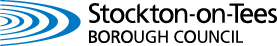 PERSON SPECIFICATIONPerson Specification dated April 2018Conditions of ServiceGeneralConditions of service will vary from service to service. However, there are some general points to cover.Conditions of service generally are those contained in the appropriate National Joint Council Schemes but have been supplemented in a number of areas by locally agreed conditions. The relevant Handbooks are available for reference in all departments.Office HoursThe normal working week is 37 hours. Council offices are generally open to the public from 8.30 a.m. to 5.00 p.m. (4.30p.m. on Friday). The majority of office staff are able to take part in the Councils flexible working hours scheme. Elsewhere, fixed hours or shift working may be operated according to the needs of a particular service.Annual LeaveThe basic annual leave entitlement is 26 days plus 8 public holidays. Employees with 5 years continuous service receive 31 days annual leave. Sick PayMost employees are covered by the provisions of the nationally agreed sick pay schemes which allow periods of absence on half pay and full pay according to length of service. PensionYou will automatically be entered into the Local Government Pension Scheme (LGPS) unless you choose to opt out.  This is a contributory pension scheme and meets Government standards for automatic enrolment.  If you do not opt out within three months of joining the LGPS, you will not be eligible to receive a refund of your contributions but will instead be given deferred benefits within the Scheme.  If you decide to opt out of the Scheme your employment, earnings and age will be monitored in line with automatic enrolment guidelines.Medical ExaminationBefore commencing your employment, you will need to complete a medical questionnaire and may be subject to a medical examination.ProbationNew entrants to Local Government will be required to complete a six month probationary period.Equal OpportunitiesThe Council is working towards an environment where all employees, residents and service users receive equal treatment regardless of gender or gender reassignment, marital or civil partnership status, sexual orientation, age, disability, race, religion or belief, social origin, pregnancy and maternity.Job SharingA voluntary Job Sharing Scheme is in operation. Applications to job share are welcome and there is no requirement for you to apply with a partner.Payment of SalariesSalaries are paid monthly on the last working day of the month. All payments are made by credit transfer direct to a nominated bank or building society.Smoking PolicyThe Council operates a No Smoking Policy.Politically Restricted PostsThe Local Government and Housing Act 1989, as amended by the Local Democracy, Economic Development and Construction Act 2009 designate certain posts as politically restricted.  If this is the case it will be detailed on the job description and means that you would be disqualified from being a member of a Local Authority, the House of Commons or of the European Parliament. Further information is available upon request.Rehabilitation of Offenders Act 1974Having a criminal record will not necessarily bar you from working for the Council. This will depend on the nature of the post and the circumstances and background of your offence(s). To assist the Council in determining the suitability of your employment, certain posts are subject to a DBS check.  If this is the case an appropriate statement will appear in the recruitment advertisement.JOB DESCRIPTIONDirectorate: Adult and HealthDirectorate: Adult and HealthDirectorate: Adult and HealthService Area: Early Intervention and Prevention Team JOB TITLE:  Support Worker JOB TITLE:  Support Worker JOB TITLE:  Support Worker JOB TITLE:  Support Worker GRADE: EGRADE: EGRADE: EGRADE: EREPORTING TO: Registered ManagerREPORTING TO: Registered ManagerREPORTING TO: Registered ManagerREPORTING TO: Registered Manager1.JOB SUMMARY:  The physical, therapeutic and personal needs of clients under the general supervision of the managing officer. JOB SUMMARY:  The physical, therapeutic and personal needs of clients under the general supervision of the managing officer. JOB SUMMARY:  The physical, therapeutic and personal needs of clients under the general supervision of the managing officer. 2.MAIN RESPONSIBILITIES AND REQUIREMENTSMAIN RESPONSIBILITIES AND REQUIREMENTSMAIN RESPONSIBILITIES AND REQUIREMENTS1To assist, where necessary with the dressing, feeding, bathing and toileting of clients.To assist, where necessary with the dressing, feeding, bathing and toileting of clients.2To contribute to the social activities and the mental stimulation of clients. To contribute to the social activities and the mental stimulation of clients. 3To create and maintain a supportive homely atmosphere where clients can achieve maximum independence.To create and maintain a supportive homely atmosphere where clients can achieve maximum independence.4To ensure that all bedding, linen and personal items of clothing are taken to the laundry area. To ensure that all bedding, linen and personal items of clothing are taken to the laundry area. 5Responsible for bed making and an adequate supply of clean clothing and linen. Responsible for bed making and an adequate supply of clean clothing and linen. 6To encourage clients to participate in social and occupational activities within and outside the home where appropriate.To encourage clients to participate in social and occupational activities within and outside the home where appropriate.7To monitor the diet and health of the clients which may involve the completion of assessment forms, log/report books and daily diaries.To monitor the diet and health of the clients which may involve the completion of assessment forms, log/report books and daily diaries.8To ensure the safety of clients at all times, i.e. awareness of the fire drill and other emergency procedures in the home.To ensure the safety of clients at all times, i.e. awareness of the fire drill and other emergency procedures in the home.9To assist in the serving, distribution and clearance of food at meal times.To assist in the serving, distribution and clearance of food at meal times.10To ensure the safe use and operation of equipment, i.e. wheelchairs and bath hoists.To ensure the safe use and operation of equipment, i.e. wheelchairs and bath hoists.11To ensure that personal items of clothing have a means of identification before laundering.To ensure that personal items of clothing have a means of identification before laundering.12To undertake hospital escort duty, when necessary (e.g. if client has dementia and family are unavailable to escort).To undertake hospital escort duty, when necessary (e.g. if client has dementia and family are unavailable to escort).13Completion of the client’s documentation on any matters affecting clients and report to the Duty Manager.Completion of the client’s documentation on any matters affecting clients and report to the Duty Manager.14To undertake the work in accordance with the defined policy of the Department.To undertake the work in accordance with the defined policy of the Department.15The Support Worker, should, subject to the individual need of the home, participate in the agreed working roster, which may from time to time need to be adjusted / altered.The Support Worker, should, subject to the individual need of the home, participate in the agreed working roster, which may from time to time need to be adjusted / altered.16To enhance the department’s image within the authority by promoting awareness of services and achievements and encourage greater participation.To enhance the department’s image within the authority by promoting awareness of services and achievements and encourage greater participation.17To take reasonable care of your own health and safety and co-operate with management, so far as is necessary, to enable compliance with the authority’s health and safety rules and legislative requirements.To take reasonable care of your own health and safety and co-operate with management, so far as is necessary, to enable compliance with the authority’s health and safety rules and legislative requirements.18To undertake such personal training as may be deemed necessary to meet the duties and responsibilities of the post.To undertake such personal training as may be deemed necessary to meet the duties and responsibilities of the post.19To undertake such other duties and responsibilities commensurate with the grading of the post.To undertake such other duties and responsibilities commensurate with the grading of the post.20To ensure that all customers both internal and external, receive a consistently high quality level of service, commensurate to the standards required by Stockton-on-Tees Borough Council.To ensure that all customers both internal and external, receive a consistently high quality level of service, commensurate to the standards required by Stockton-on-Tees Borough Council.21Participate in daily handovers to and from Support staff and adjust support given to clients accordingly. Participate in daily handovers to and from Support staff and adjust support given to clients accordingly. 3.GENERALGENERALGENERALJob Evaluation - This job description has been compiled to inform and evaluate the grade using the NJC Job Evaluation scheme as adopted by Stockton Council.Job Evaluation - This job description has been compiled to inform and evaluate the grade using the NJC Job Evaluation scheme as adopted by Stockton Council.Job Evaluation - This job description has been compiled to inform and evaluate the grade using the NJC Job Evaluation scheme as adopted by Stockton Council.Job Evaluation - This job description has been compiled to inform and evaluate the grade using the NJC Job Evaluation scheme as adopted by Stockton Council.Other Duties - The duties and responsibilities in this job description are not exhaustive. The post holder may be required to undertake other duties from time to time within the general scope of the post. Any such duties should not substantially change the general character of the post. Duties and responsibilities outside of the general scope of this grade of post will be with the consent of the post holder.Workforce Culture and supporting behaviours and Code of Conduct – The post holder is required to carry out the duties in accordance with Workforce Culture and supporting behaviours, code of conduct, professional standards and promote equality and diversity in the workplace.Shaping a Brighter Future – The post holder will embrace the Council’s “Shaping a Brighter Future” programme.Policies and Procedures – The post holder is required to adhere to all Council Policies and Procedures.Other Duties - The duties and responsibilities in this job description are not exhaustive. The post holder may be required to undertake other duties from time to time within the general scope of the post. Any such duties should not substantially change the general character of the post. Duties and responsibilities outside of the general scope of this grade of post will be with the consent of the post holder.Workforce Culture and supporting behaviours and Code of Conduct – The post holder is required to carry out the duties in accordance with Workforce Culture and supporting behaviours, code of conduct, professional standards and promote equality and diversity in the workplace.Shaping a Brighter Future – The post holder will embrace the Council’s “Shaping a Brighter Future” programme.Policies and Procedures – The post holder is required to adhere to all Council Policies and Procedures.Other Duties - The duties and responsibilities in this job description are not exhaustive. The post holder may be required to undertake other duties from time to time within the general scope of the post. Any such duties should not substantially change the general character of the post. Duties and responsibilities outside of the general scope of this grade of post will be with the consent of the post holder.Workforce Culture and supporting behaviours and Code of Conduct – The post holder is required to carry out the duties in accordance with Workforce Culture and supporting behaviours, code of conduct, professional standards and promote equality and diversity in the workplace.Shaping a Brighter Future – The post holder will embrace the Council’s “Shaping a Brighter Future” programme.Policies and Procedures – The post holder is required to adhere to all Council Policies and Procedures.Other Duties - The duties and responsibilities in this job description are not exhaustive. The post holder may be required to undertake other duties from time to time within the general scope of the post. Any such duties should not substantially change the general character of the post. Duties and responsibilities outside of the general scope of this grade of post will be with the consent of the post holder.Workforce Culture and supporting behaviours and Code of Conduct – The post holder is required to carry out the duties in accordance with Workforce Culture and supporting behaviours, code of conduct, professional standards and promote equality and diversity in the workplace.Shaping a Brighter Future – The post holder will embrace the Council’s “Shaping a Brighter Future” programme.Policies and Procedures – The post holder is required to adhere to all Council Policies and Procedures.Customer Services – The post holder is required to ensure that all customers both internal and external, receive a consistently high quality level of service, commensurate to the standards required by Stockton on Tees Borough Council.Customer Services – The post holder is required to ensure that all customers both internal and external, receive a consistently high quality level of service, commensurate to the standards required by Stockton on Tees Borough Council.Customer Services – The post holder is required to ensure that all customers both internal and external, receive a consistently high quality level of service, commensurate to the standards required by Stockton on Tees Borough Council.Customer Services – The post holder is required to ensure that all customers both internal and external, receive a consistently high quality level of service, commensurate to the standards required by Stockton on Tees Borough Council.Health and Safety – The post holder has a responsibility for their own health and safety and is required to carry out the duties in accordance with the Council Health and Safety policies and procedures.Safeguarding – All employees need to be aware of the possible abuse of children and vulnerable adults and if you are concerned you need to follow the Stockton Council’s Safeguarding Policy. In addition employees working with children and vulnerable adults have a responsibility to safeguard and promote the welfare of children and vulnerable adults during the course of their work. Health and Safety – The post holder has a responsibility for their own health and safety and is required to carry out the duties in accordance with the Council Health and Safety policies and procedures.Safeguarding – All employees need to be aware of the possible abuse of children and vulnerable adults and if you are concerned you need to follow the Stockton Council’s Safeguarding Policy. In addition employees working with children and vulnerable adults have a responsibility to safeguard and promote the welfare of children and vulnerable adults during the course of their work. Health and Safety – The post holder has a responsibility for their own health and safety and is required to carry out the duties in accordance with the Council Health and Safety policies and procedures.Safeguarding – All employees need to be aware of the possible abuse of children and vulnerable adults and if you are concerned you need to follow the Stockton Council’s Safeguarding Policy. In addition employees working with children and vulnerable adults have a responsibility to safeguard and promote the welfare of children and vulnerable adults during the course of their work. Health and Safety – The post holder has a responsibility for their own health and safety and is required to carry out the duties in accordance with the Council Health and Safety policies and procedures.Safeguarding – All employees need to be aware of the possible abuse of children and vulnerable adults and if you are concerned you need to follow the Stockton Council’s Safeguarding Policy. In addition employees working with children and vulnerable adults have a responsibility to safeguard and promote the welfare of children and vulnerable adults during the course of their work. Job Title/GradeSupport Worker EDirectorate / Service AreaAdult and Health Early Intervention and Prevention Team Post Ref: 3339833398ESSENTIALDESIRABLEMEANS OF ASSESSMENTQualifications QCF diploma level 2 or equivalent in Adult Health & Social CareApplication formExperiencePrevious experience of working in a care settingApplication / InterviewKnowledge & SkillsGood communicator Ability to motivate and encourage Ability to promote independence Be caring and client focussed Follow Departmental policies and procedures Be an effective member of the team Literacy and basic numeracy Knowledge of other language, ie sign Good record keepingKnowledge of legal frameworkApplication / InterviewSpecific behaviours relevant to the postDemonstrate the Council’s Behaviours which underpin the Culture StatementReliable, patient, good time keeping Able to promote service image Commit to personal development Application / InterviewOther requirements